11. 9. 2017Flohmarkt im StephanushausStöbern und Kaffeetrinken am 23. und 24. SeptemberRummelsberg – Am Samstag, 23. September, und Sonntag, 24. September, findet im Stephanushaus in Rummelsberg ein Flohmarkt statt. Der Altenhilfeverbund Rummelsberg und der Verein Rummelsberger Hospizarbeit laden zum Stöbern, zu Kaffee und Kuchen sowie Schmalz- und Schnittlauchbrot ein. Am Samstag von 10 bis 16 Uhr und am Sonntag von 11 bis 17 Uhr können die Besucher zum Beispiel Bücher, Geschirr oder Einrichtungsgegenstände kaufen. Der Erlös kommt der Arbeit mit den Bewohnern des Altenhilfeverbundes der Rummelsberger Diakonie zugute. Spenden für den Flohmarkt können im Stephanushaus abgegeben werden. Bettina Nöth (682 Zeichen)AnsprechpartnerBettina Nöth 
09128 503704 
noeth.bettina@rummelsberger.net Fotos und Bildunterschriften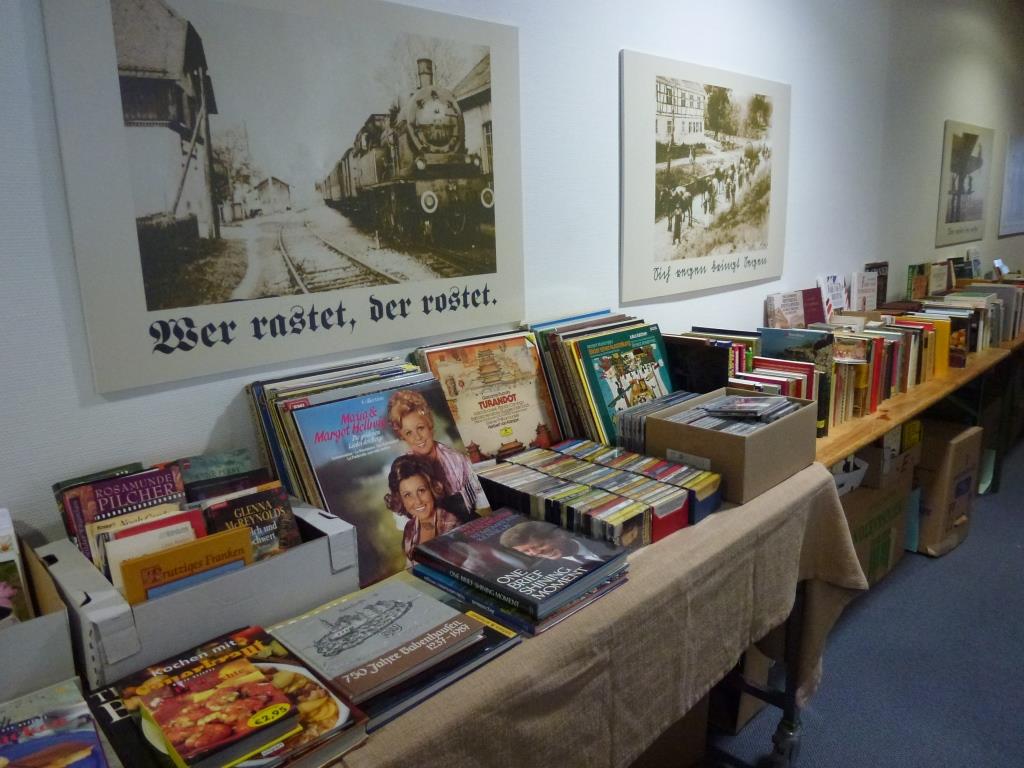 Am 23. und 24. September findet im Stephanushaus in Rummelsberg ein Flohmarkt statt. Der Erlös kommt der Arbeit mit Senioren zugute. Foto: RD  (druckfähige Fotos finden Sie auf www.rummelsberger-diakonie.de/presse)